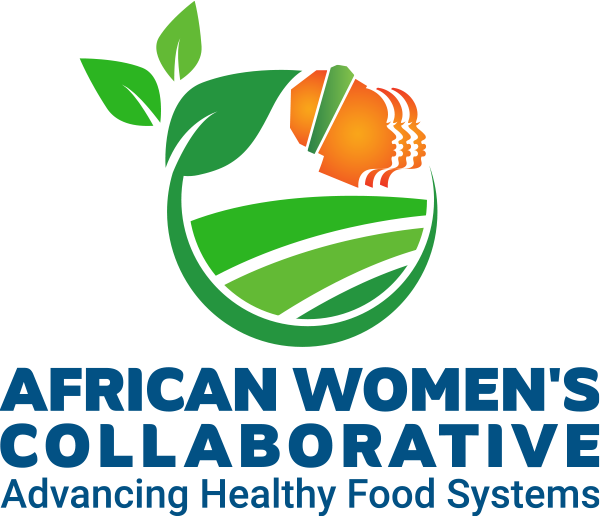 Vivre une bonne vie !Collaboratif de femmes africaines pour des systèmes alimentaires sainsComité de pilotage  •  Formulaire de demandeLe Collaboratif des femmes africaines pour des systèmes alimentaires sains cherche actuellement à élargir son comité de pilotage en recrutant trois jeunes femmes leaders engagées et déterminées à avoir un impact. Ces femmes apporteront une nouvelle dynamique au Collaboratif tout en s'engageant auprès des autres membres du comité de pilotage et en apprenant du travail du Collaboratif. Le Collaboratif recherche en particulier des représentants de la République démocratique du Congo, du Ghana, du Nigeria et de l'Afrique du Sud. Nous accueillons avec plaisir vos manifestations d'intérêt pour rejoindre cette équipe dynamique, avec une moyenne de 3 à 6 heures par mois. Veuillez lire nos termes de référence pour en savoir plus sur le rôle et les critères avant de remplir ce formulaire de candidature.Veuillez envoyer le formulaire rempli par courriel à applicationscollaborative@gmail.comMerci !Votre nom completVotre nom completVotre nom completPays d'originePays d'originePays d'originePays de résidencePays de résidencePays de résidenceVos coordonnées :Vos coordonnées :Vos coordonnées :Vos coordonnées :CourrielTéléphone portableWhatsAppAdresse postaleCourrielTéléphone portableWhatsAppAdresse postaleCourrielTéléphone portableWhatsAppAdresse postaleCourrielTéléphone portableWhatsAppAdresse postaleOrganisation à laquelle vous êtes actuellement affiliéOrganisation à laquelle vous êtes actuellement affiliéOrganisation à laquelle vous êtes actuellement affiliéOrganisation à laquelle vous êtes actuellement affiliéNom : Lieu et pays : Site web :Nom : Lieu et pays : Site web :Nom : Lieu et pays : Site web :Nom : Lieu et pays : Site web :Votre titre/rôle au sein de l'organisationVotre titre/rôle au sein de l'organisationVotre titre/rôle au sein de l'organisationVotre date de naissanceVotre date de naissanceVotre date de naissanceVotre sexeVotre sexeVotre sexeVeuillez fournir une courte biographie de vous-même, avec vos principales réalisations et vos rôles de direction (150 mots maximum).Veuillez fournir une courte biographie de vous-même, avec vos principales réalisations et vos rôles de direction (150 mots maximum).Veuillez fournir une courte biographie de vous-même, avec vos principales réalisations et vos rôles de direction (150 mots maximum).Veuillez fournir une courte biographie de vous-même, avec vos principales réalisations et vos rôles de direction (150 mots maximum).Veuillez fournir une brève description de l'organisation avec laquelle vous travaillez étroitement, y compris sa mission, ses valeurs, ses membres, ses programmes et son site web (200 mots maximum).Veuillez fournir une brève description de l'organisation avec laquelle vous travaillez étroitement, y compris sa mission, ses valeurs, ses membres, ses programmes et son site web (200 mots maximum).Veuillez fournir une brève description de l'organisation avec laquelle vous travaillez étroitement, y compris sa mission, ses valeurs, ses membres, ses programmes et son site web (200 mots maximum).Veuillez fournir une brève description de l'organisation avec laquelle vous travaillez étroitement, y compris sa mission, ses valeurs, ses membres, ses programmes et son site web (200 mots maximum).Quelles sont vos principales responsabilités et activités au sein de l'organisation ?Quelles sont vos principales responsabilités et activités au sein de l'organisation ?Quelles sont vos principales responsabilités et activités au sein de l'organisation ?Quelles sont vos principales responsabilités et activités au sein de l'organisation ?Quelles sont vos connaissances et votre expérience en matière de systèmes alimentaires sains ? Veuillez les décrire brièvement.Quelles sont vos connaissances et votre expérience en matière de systèmes alimentaires sains ? Veuillez les décrire brièvement.Quelles sont vos connaissances et votre expérience en matière de systèmes alimentaires sains ? Veuillez les décrire brièvement.Quelles sont vos connaissances et votre expérience en matière de systèmes alimentaires sains ? Veuillez les décrire brièvement.Avez-vous des relations avec des mouvements de souveraineté alimentaire ? Si oui, veuillez énumérer chacun d'entre eux et donner une brève description.Avez-vous des relations avec des mouvements de souveraineté alimentaire ? Si oui, veuillez énumérer chacun d'entre eux et donner une brève description.Avez-vous des relations avec des mouvements de souveraineté alimentaire ? Si oui, veuillez énumérer chacun d'entre eux et donner une brève description.Avez-vous des relations avec des mouvements de souveraineté alimentaire ? Si oui, veuillez énumérer chacun d'entre eux et donner une brève description.Quelles sont vos connaissances et votre expérience en matière de droits des femmes rurales africaines ? Veuillez les décrire brièvement.Quelles sont vos connaissances et votre expérience en matière de droits des femmes rurales africaines ? Veuillez les décrire brièvement.Quelles sont vos connaissances et votre expérience en matière de droits des femmes rurales africaines ? Veuillez les décrire brièvement.Quelles sont vos connaissances et votre expérience en matière de droits des femmes rurales africaines ? Veuillez les décrire brièvement.Avez-vous des relations avec des organisations et/ou des mouvements de défense des droits des femmes ? Si oui, veuillez les énumérer et en donner une brève description.Avez-vous des relations avec des organisations et/ou des mouvements de défense des droits des femmes ? Si oui, veuillez les énumérer et en donner une brève description.Avez-vous des relations avec des organisations et/ou des mouvements de défense des droits des femmes ? Si oui, veuillez les énumérer et en donner une brève description.Avez-vous des relations avec des organisations et/ou des mouvements de défense des droits des femmes ? Si oui, veuillez les énumérer et en donner une brève description.Avec quels autres mouvements êtes-vous en réseau ? Veuillez les énumérer et en donner une brève description.Avec quels autres mouvements êtes-vous en réseau ? Veuillez les énumérer et en donner une brève description.Avec quels autres mouvements êtes-vous en réseau ? Veuillez les énumérer et en donner une brève description.Avec quels autres mouvements êtes-vous en réseau ? Veuillez les énumérer et en donner une brève description.Veuillez indiquer lesquels des systèmes de communication suivants vous utilisez régulièrement. Veuillez noter brièvement les difficultés que vous rencontrez avec chacun d'entre eux.Veuillez indiquer lesquels des systèmes de communication suivants vous utilisez régulièrement. Veuillez noter brièvement les difficultés que vous rencontrez avec chacun d'entre eux.Veuillez indiquer lesquels des systèmes de communication suivants vous utilisez régulièrement. Veuillez noter brièvement les difficultés que vous rencontrez avec chacun d'entre eux.Veuillez indiquer lesquels des systèmes de communication suivants vous utilisez régulièrement. Veuillez noter brièvement les difficultés que vous rencontrez avec chacun d'entre eux.Téléphone portable : Oui/NonWhatsApp : Oui/NonSMS : Oui/NonFacebook : Oui/Non Twitter : Oui/Non Skype : Oui/NonCourriel : Oui/Non Documents Word : Oui/Non Feuilles de calcul Excel : Oui/NonPowerPoint : Oui/NonDocuments Google : Oui/NonDropbox : Oui/NonAutre (veuillez être précis) : Téléphone portable : Oui/NonWhatsApp : Oui/NonSMS : Oui/NonFacebook : Oui/Non Twitter : Oui/Non Skype : Oui/NonCourriel : Oui/Non Documents Word : Oui/Non Feuilles de calcul Excel : Oui/NonPowerPoint : Oui/NonDocuments Google : Oui/NonDropbox : Oui/NonAutre (veuillez être précis) : Téléphone portable : Oui/NonWhatsApp : Oui/NonSMS : Oui/NonFacebook : Oui/Non Twitter : Oui/Non Skype : Oui/NonCourriel : Oui/Non Documents Word : Oui/Non Feuilles de calcul Excel : Oui/NonPowerPoint : Oui/NonDocuments Google : Oui/NonDropbox : Oui/NonAutre (veuillez être précis) : Téléphone portable : Oui/NonWhatsApp : Oui/NonSMS : Oui/NonFacebook : Oui/Non Twitter : Oui/Non Skype : Oui/NonCourriel : Oui/Non Documents Word : Oui/Non Feuilles de calcul Excel : Oui/NonPowerPoint : Oui/NonDocuments Google : Oui/NonDropbox : Oui/NonAutre (veuillez être précis) : Quelles sont les langues que vous connaissez ? Veuillez les énumérer.Quelles sont les langues que vous connaissez ? Veuillez les énumérer.Quelles sont les langues que vous connaissez ? Veuillez les énumérer.Quelles sont les langues que vous connaissez ? Veuillez les énumérer.ParlerLire ÉcrireÉcrireSeriez-vous disponible pour 3 à 6 heures par mois en tant que membre du comité de pilotage ? Quels facteurs pourraient entraver votre participation ?Seriez-vous disponible pour 3 à 6 heures par mois en tant que membre du comité de pilotage ? Quels facteurs pourraient entraver votre participation ?Seriez-vous disponible pour 3 à 6 heures par mois en tant que membre du comité de pilotage ? Quels facteurs pourraient entraver votre participation ?Seriez-vous disponible pour 3 à 6 heures par mois en tant que membre du comité de pilotage ? Quels facteurs pourraient entraver votre participation ?Avez-vous le soutien et/ou l'approbation de votre organisation pour effectuer ce travail de leadership ?  Si oui, feriez-vous ce travail dans le cadre de vos responsabilités organisationnelles ? Veuillez expliquer.Avez-vous le soutien et/ou l'approbation de votre organisation pour effectuer ce travail de leadership ?  Si oui, feriez-vous ce travail dans le cadre de vos responsabilités organisationnelles ? Veuillez expliquer.Avez-vous le soutien et/ou l'approbation de votre organisation pour effectuer ce travail de leadership ?  Si oui, feriez-vous ce travail dans le cadre de vos responsabilités organisationnelles ? Veuillez expliquer.Avez-vous le soutien et/ou l'approbation de votre organisation pour effectuer ce travail de leadership ?  Si oui, feriez-vous ce travail dans le cadre de vos responsabilités organisationnelles ? Veuillez expliquer.Votre organisation est-elle prête à confirmer par écrit qu'elle soutient votre demande ? Si oui, veuillez fournir le nom, l'adresse électronique et le numéro de téléphone de la personne que nous pouvons contacter.Votre organisation est-elle prête à confirmer par écrit qu'elle soutient votre demande ? Si oui, veuillez fournir le nom, l'adresse électronique et le numéro de téléphone de la personne que nous pouvons contacter.Votre organisation est-elle prête à confirmer par écrit qu'elle soutient votre demande ? Si oui, veuillez fournir le nom, l'adresse électronique et le numéro de téléphone de la personne que nous pouvons contacter.Votre organisation est-elle prête à confirmer par écrit qu'elle soutient votre demande ? Si oui, veuillez fournir le nom, l'adresse électronique et le numéro de téléphone de la personne que nous pouvons contacter.Si des fonds sont disponibles pour financer des voyages et d'autres activités, votre organisation est-elle en mesure de recevoir de l'argent de l'extérieur du pays ? Si des fonds sont disponibles pour financer des voyages et d'autres activités, votre organisation est-elle en mesure de recevoir de l'argent de l'extérieur du pays ? Si des fonds sont disponibles pour financer des voyages et d'autres activités, votre organisation est-elle en mesure de recevoir de l'argent de l'extérieur du pays ? Si des fonds sont disponibles pour financer des voyages et d'autres activités, votre organisation est-elle en mesure de recevoir de l'argent de l'extérieur du pays ? Oui/NonOui/NonOui/NonSi oui, votre organisation est-elle prête à partager des informations financières sur ses revenus et ses dépenses ? Veuillez fournir les coordonnées de la personne qui peut vous aider à obtenir ces informations.Si oui, votre organisation est-elle prête à partager des informations financières sur ses revenus et ses dépenses ? Veuillez fournir les coordonnées de la personne qui peut vous aider à obtenir ces informations.Si oui, votre organisation est-elle prête à partager des informations financières sur ses revenus et ses dépenses ? Veuillez fournir les coordonnées de la personne qui peut vous aider à obtenir ces informations.Si oui, votre organisation est-elle prête à partager des informations financières sur ses revenus et ses dépenses ? Veuillez fournir les coordonnées de la personne qui peut vous aider à obtenir ces informations.Oui/NonVos coordonnées :Oui/NonVos coordonnées :Oui/NonVos coordonnées :Oui/NonVos coordonnées :Veuillez décrire, en vos propres termes, ce qui vous intéresse dans le fait d'être membre du comité de pilotage du Collaboratif de femmes africaines pour des systèmes alimentaires sains.Veuillez décrire, en vos propres termes, ce qui vous intéresse dans le fait d'être membre du comité de pilotage du Collaboratif de femmes africaines pour des systèmes alimentaires sains.Veuillez décrire, en vos propres termes, ce qui vous intéresse dans le fait d'être membre du comité de pilotage du Collaboratif de femmes africaines pour des systèmes alimentaires sains.Veuillez décrire, en vos propres termes, ce qui vous intéresse dans le fait d'être membre du comité de pilotage du Collaboratif de femmes africaines pour des systèmes alimentaires sains.Veuillez fournir le nom et les coordonnées (courriel, téléphone) de deux alliés de confiance qui peuvent être contactés pour parler de l'importance de votre leadership.Veuillez fournir le nom et les coordonnées (courriel, téléphone) de deux alliés de confiance qui peuvent être contactés pour parler de l'importance de votre leadership.Veuillez fournir le nom et les coordonnées (courriel, téléphone) de deux alliés de confiance qui peuvent être contactés pour parler de l'importance de votre leadership.Veuillez fournir le nom et les coordonnées (courriel, téléphone) de deux alliés de confiance qui peuvent être contactés pour parler de l'importance de votre leadership.Date:Date:Date:Date: